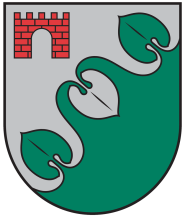 Limbažu novada DOMEReģ. Nr. 90009114631; Rīgas iela 16, Limbaži, Limbažu novads LV-4001; E-pasts pasts@limbazunovads.lv; tālrunis 64023003Lūdzu iekļaut teritorijas attīstības komitejas sēdēLēmuma projektsPar saistošo noteikumu projekta “Par medībām Limbažu novada pilsētās” izskatīšanu un virzīšanu publicēšanai sabiedriskā viedokļa noskaidrošanai Ziņo Liene BergaSaskaņā ar Medību likuma 3.panta otro prim daļu, ja medījamie dzīvnieki apdraud sabiedrisko kārtību un drošību vai rada postījumus, medīt pilsētu teritorijā atļauts saskaņā ar pašvaldības noteikto kārtību. Pašvaldība izdod saistošos noteikumus par medībām pilsētā, nosakot teritorijas (zonas), kurās atļauts medīt, un, ja nepieciešams, papildus medību jomu reglamentējošos normatīvajos aktos noteiktajiem ierobežojumiem nosakot arī medībās izmantojamos rīkus, līdzekļus, metodes, paņēmienus un drošības nosacījumus. Limbažu novada pilsētu teritorijās ietilpst mežu platības, kurās mīt medījamie dzīvnieki, kas rada apdraudējumu un postījumus šajās teritorijās esošo zemju un pieguļošo zemju īpašniekiem. Ņemot vērā minēto, ir izstrādāti saistošie noteikumi, kas nosaka konkrētas pilsētas zonas, kurās, ievērojot medību tiesību jomu reglamentējošos normatīvos aktus, ir atļautas medības. Pamatojoties uz Medību likuma 3.panta otro prim daļu un Pašvaldību likuma  46. panta trešo daļu, kas nosaka, ka saistošo noteikumu projektu un tam pievienoto paskaidrojuma rakstu pašvaldības nolikumā noteiktajā kārtībā publicē pašvaldības oficiālajā tīmekļvietnē sabiedrības viedokļa noskaidrošanai, paredzot termiņu, kas nav mazāks par divām nedēļām. Saņemtos viedokļus par saistošo noteikumu projektu pašvaldība apkopo un atspoguļo šo noteikumu projekta paskaidrojuma rakstā, atklāti balsojot: PAR –__________________, PRET – _________________, ATTURAS – ________________, komiteja NOLEMJ:Apstiprināt saistošo noteikumu projektu “Par medībām Limbažu novada pilsētās” (pielikumā).Uzdot Sabiedrisko attiecību nodaļai saistošo noteikumu projektu publicēt pašvaldības oficiālajā tīmekļvietnē sabiedrības viedokļa noskaidrošanai, nosakot termiņu viedokļa paušanai - divas nedēļas no saistošo noteikumu publicēšanas dienas pašvaldības oficiālajā tīmekļvietnē.Uzdot Juridiskajai nodaļai, pēc viedokļu saņemšanas, tos apkopot un atspoguļot saistošo noteikumu projekta paskaidrojuma rakstā.Uzdot Juridiskajai nodaļai, pēc sabiedrības viedokļa noskaidrošanas un apkopošanas, atkārtoti vērsties Teritorijas attīstības komitejā saistošo noteikumu apstiprināšanai.